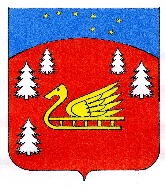 Администрация муниципального образования Красноозерноесельское поселение муниципального образования Приозерскиймуниципальный район Ленинградской областиПОСТАНОВЛЕНИЕот «20» декабря 2021года	№ 401В соответствии с Уставом Администрации муниципального образования Красноозерное сельское поселение муниципального образования Приозерский муниципальный район Ленинградской области, в целях приведения процедур закупок товаров, работ, услуг для обеспечения муниципальных нужд в соответствие с правовыми нормами Федерального закона от 05.04.2013 N 44-ФЗ «О контрактной системе в сфере закупок товаров, работ, услуг для обеспечения государственных и муниципальных нужд», также в соответствии с п. 3.5.4 Положения (регламента) о контрактной службе администрации муниципального образования Красноозерное сельское поселение, администрация муниципального образования Красноозерное сельское поселение муниципального образования Приозерский муниципальный район Ленинградской областиПОСТАНОВЛЯЕТ:Определить администрацию муниципального образования Красноозерное сельское поселение муниципального образования Приозерский муниципальный район Ленинградской области, в лице Контрактной службы администрации муниципального образования Красноозерное сельское поселение, как уполномоченный орган на определение поставщиков (подрядчиков, исполнителей) для заказчиков при закупке товаров, работ, услуг для обеспечения муниципальных нужд муниципального образования Красноозерное сельское поселение муниципального образования Приозерский муниципальный район Ленинградской области (далее - Уполномоченный орган).Утвердить Положение о порядке взаимодействия заказчиков и органа, уполномоченного на определение поставщиков (подрядчиков, исполнителей) для заказчиков при закупке товаров, работ, услуг для обеспечения муниципальных нужд муниципального образования Красноозерное сельское поселение муниципального образования Приозерский муниципальный район Ленинградской области, согласно Приложению.Разместить настоящее постановление на официальном сайте администрации муниципального образования Красноозерное сельское поселение муниципального образования Приозерский муниципальный район Ленинградской области и опубликовать в средствах массовой информации в сетевом издании «Ленинградское информационное агентство» (ЛЕНОБЛИНФОРМ).Настоящее постановление вступает в силу 01.01.2022.Контроль за выполнением постановления оставляю за собой.Глава администрации						А.В.РыбакИсп.: Павлова И.Н.8(813 79)67-525Разослано: дело – 2, прокуратура – 1.С приложениями настоящего Постановления можно ознакомиться на официальном сайте http://krasnoozernoe.ru О порядке взаимодействия заказчиков и органа, уполномоченного на определение поставщиков (подрядчиков, исполнителей) для заказчиков при закупке товаров, работ, услуг для обеспечения муниципальных нужд муниципального образования Красноозерное сельское поселение муниципального образования Приозерский муниципальный район Ленинградской области